EMOTIONS – UCZUCIA I ODCZUCIA.Na początek wymieńcie uczucia, które znacie. Jak możemy się czuć? Możecie wymieniać po angielski (kilka odczuć już poznaliśmy) lub po polsku.Następnie zaśpiewajcie dobrze Wam znaną piosenkę IF YOU’RE HAPPY 😊https://www.youtube.com/watch?v=l4WNrvVjiTwPrzypomnijcie po angielsku, jakie uczucia / odczucia pojawiły się w piosence:Oprócz tych minek z piosenki, poznaliśmy jeszcze:A teraz poznajcie nowe nazwy uczuć (niektóre powtórzą się z piosenki). Obejrzyjcie filmik, a po wyświetleniu hasła REVIEW powtarzajcie słówka.https://www.youtube.com/watch?v=BXWNhq-lPD8ANGRY – ZŁYBORED – ZNUDZONYEXCITED – PODEKSCYTOWANYHAPPY – ZADOWOLONY / SZCZĘŚLIWYHUNGRY – GŁODNYSAD – SMUTNYSCARED – WYSTRASZONYSHY – NIEŚMIAŁY / ZAWSTYDZONYSLEEPY – ŚPIĄCYTHIRSTY – SPRAGNIONYTIRED – ZMĘCZONYWORRIED - ZMARTWIONYZagrajcie w Emotions Hokey Pokey – robienie min.Tutaj pojawi się jeszcze mina:Put your face in – robimy minęTake your face out – mina znikaShake it all about – trzęś się ile sił 😊 głową lub całym ciałemTurn youself around – obracamy sięhttps://www.youtube.com/watch?v=ZHS7vCdBeusWykonaj EMOTIONS WHEEL – koło z emocjami. Wytnij strzałkę orazkoło, dorysuj minki lub wytnij te, które ja zamieściłam. Poproście rodziców o dopisanie nazw w odpowiednich polachpod Waszymi minkami. Będziecie potrzebować korka i pinezkę / szpilkę. Złączcie wszystko razem i zagrajcie w zabawę: MAKE A FACE – ZRÓB MINĘ. Zabawa 1: Dziecko losuje, ale nie widzi rysunków z minkami. Rodzic odczytuje po angielsku nazwę, a dziecko musi zrobić właściwą minę.Zabawa 2: Dziecko widzi rysunki minek, losuje, robi minę, a następnie po angielski ją nazywa.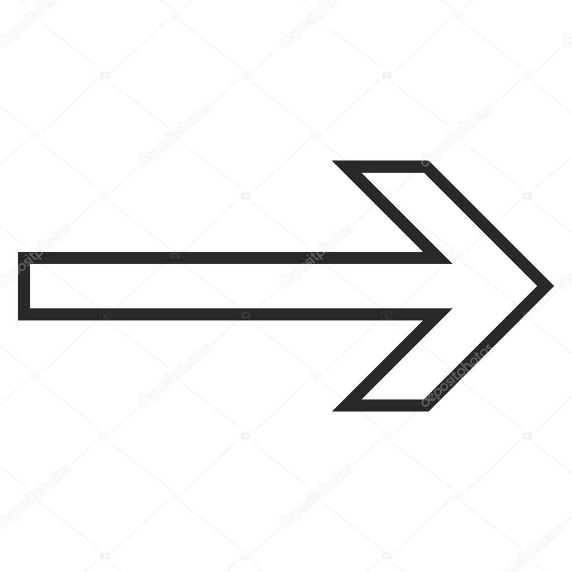 Dla chętnych do wykonania karty pracy.EMOTIONS WHEEL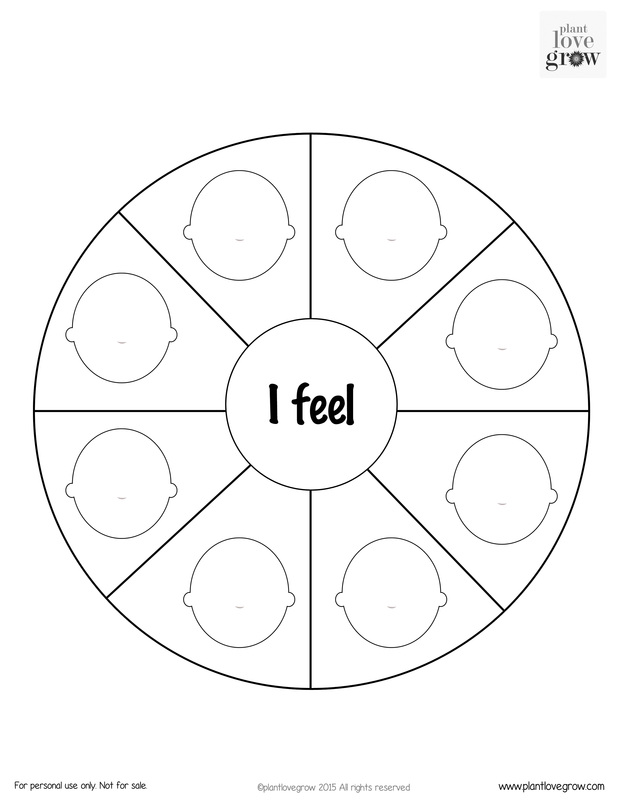 Karta 1 : Wytnij i połącz. Powstałe minki przyklej na kartkę i nazwij.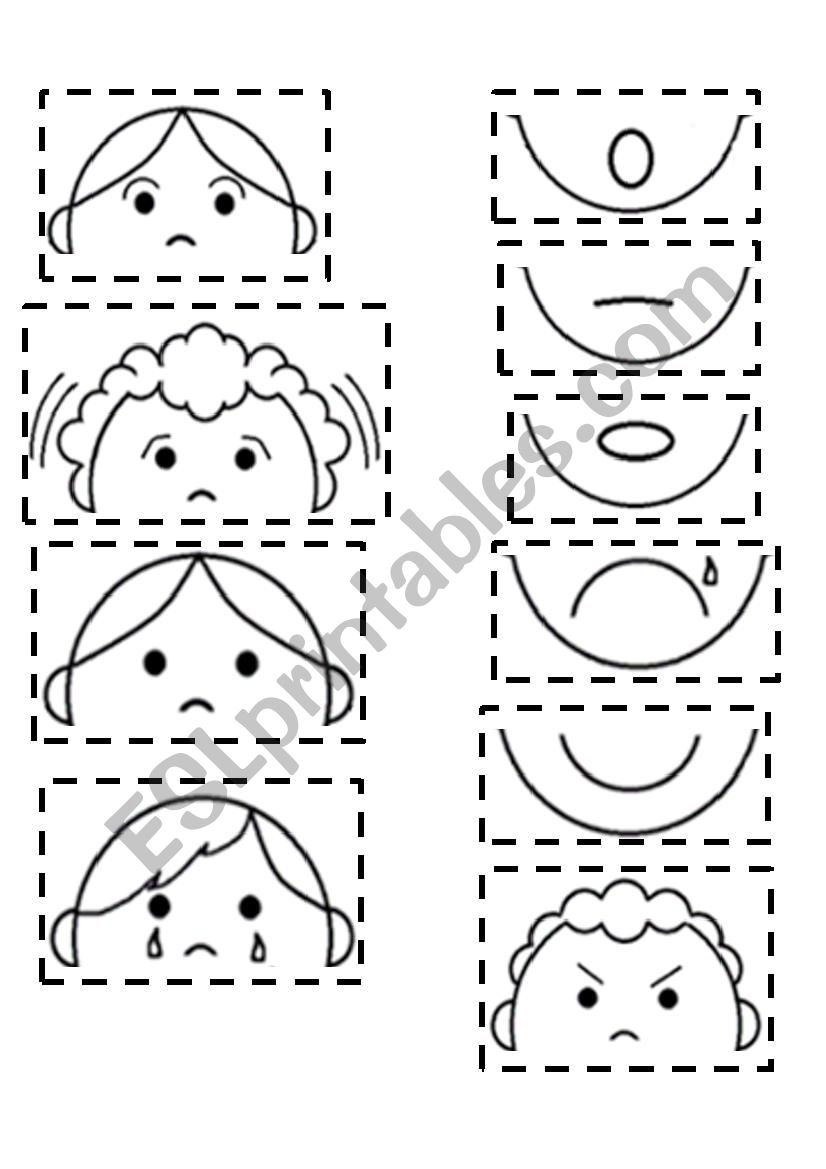 Karta 2: Poproś rodzica o odczytanie zdań. Pokoloruj jabłka zgodnie z instrukcją. (SICK – CHORY)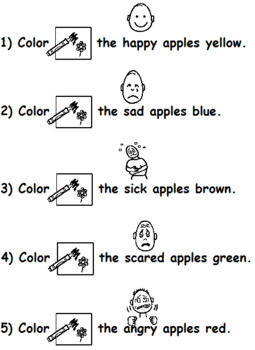 Karta 3 : Rodzic odczytuje wyrazy, a dziecko dopasowuje właściwe minki (łączy).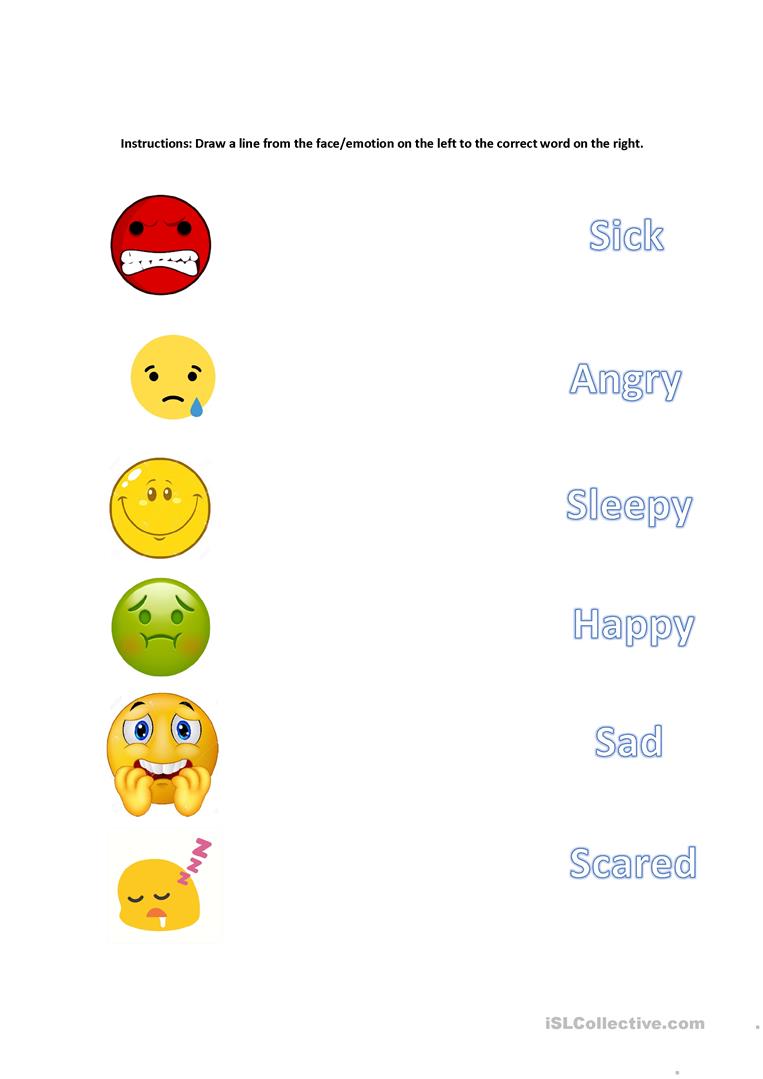 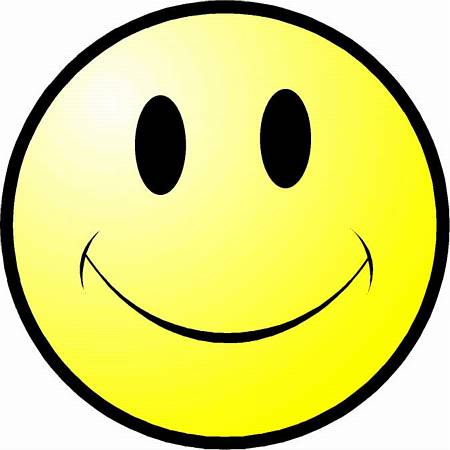 HAPPY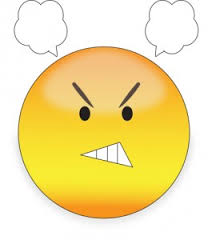 ANGRY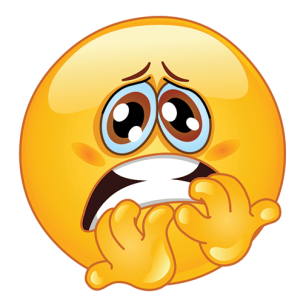 SCARED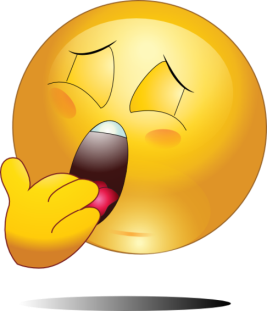 SLEEPY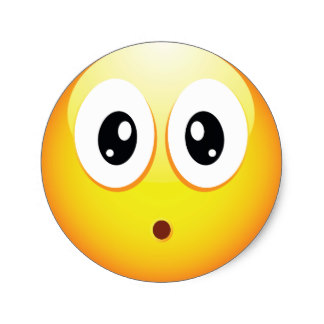 SURPRISEDSAD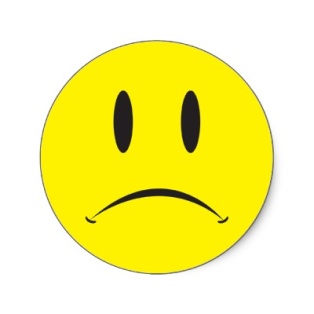 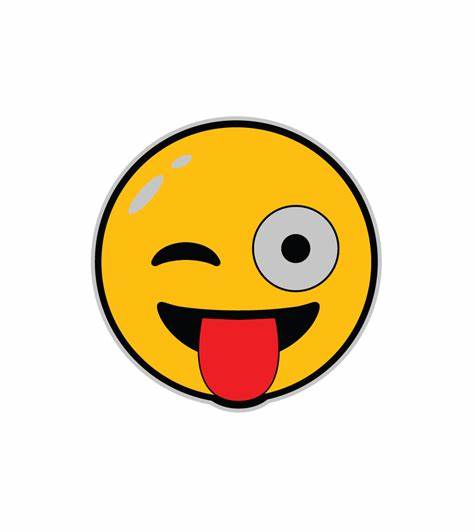 SILLY